ПАСПОРТЛентоный шлифовальный станок(гриндер)ЛЕВША 610 PROМытищи, 2019Общие сведения об изделии1.1 Ленточный шлифовальный станок (гриндер) представляет собой устройство, предназначенное для шлифования поверхностей заготовок из древесины, металла, пластика (в том числе армированного) с помощью движущейся бесконечной шлифовальной ленты.1.2. Гриндер предназначен для эксплуатации в следующих условиях: - температура окружающей среды от 10 до 35 °С;- относительная влажность воздуха до 80 % при температуре 25 °С;- машина предназначена для профессионального использования в непрерывном режиме.Основные технические характеристикиКомплект поставкиВ комплект поставки входит:-паспорт – 1 экз.-ленточный шлифовальный станок – 1 шт.-сменный столик для работы с горизонтальным движением ленты – 1 шт.Сведения о приемкеЛенточный шлифовальный станок "ЛЕВША 610"Зав. № ____________ соответствует требованиям технических регламентов таможенного союза: ТР ТС 010/2011; ТР ТС 004/2011; ТР ТС 020/2011, обеспечивающим безопасность жизни, здоровья потребителей и охрану окружающей среды и признан годной к эксплуатации. “____”________________201 г.Входной контроль ”____”________________201 г. ___________ (дата изготовления) (штамп ОТК) (дата проверки) Дата продажи “___”_____________ 201 г. __________________ _________________ (подпись продавца) (штамп магазина)Устройство и принцип работы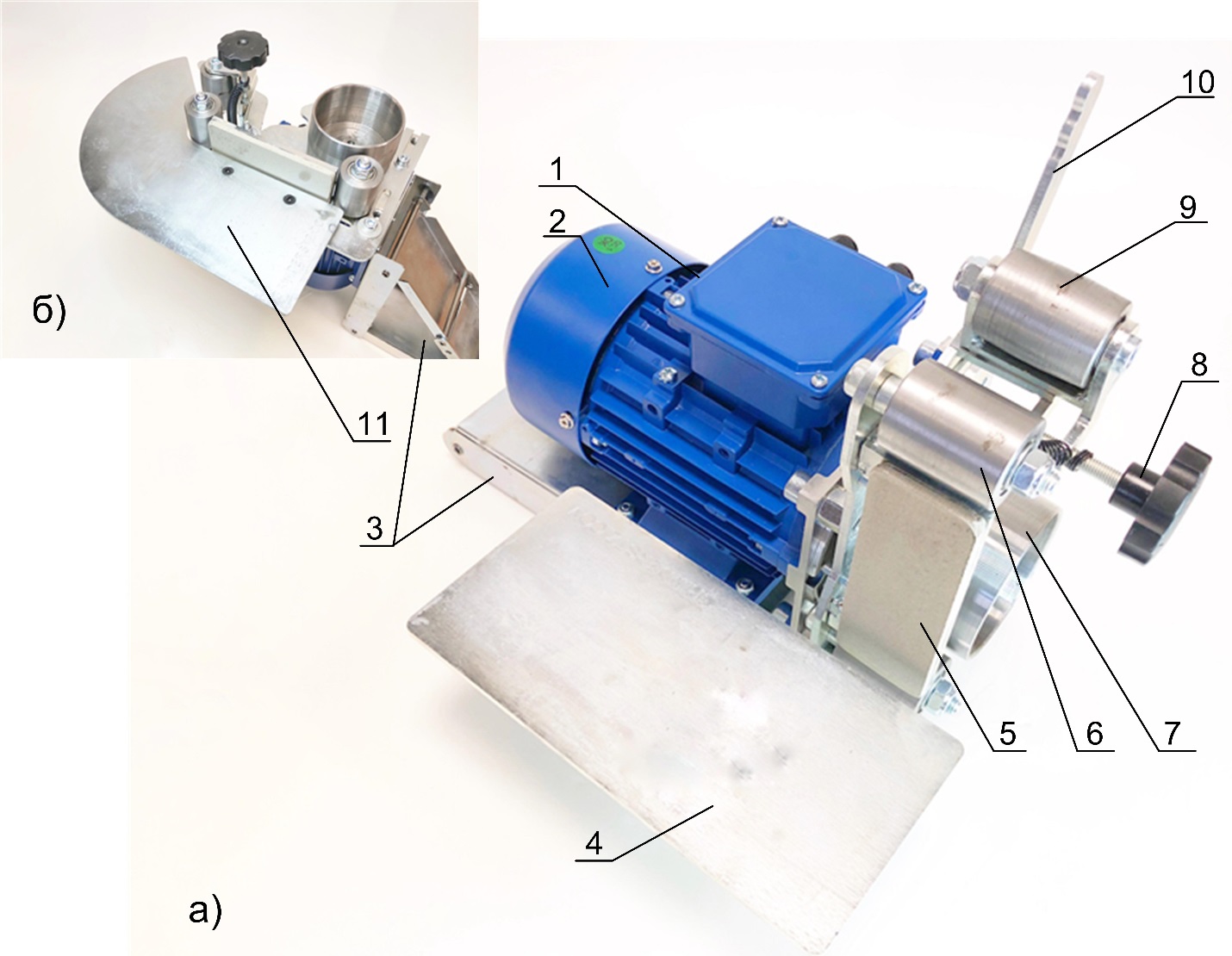 Рисунок – Внешний вид гриндераГриндер (внешний вид представлен на рис.) состоит из трехфазного электродвигателя 2, смонтированного на отклоняемом основании 3. На корпусе электродвигателя смонтирована коммутационная коробка 1, в которую выведены 6 проводов обмотки трехфазного двигателя. Бесконечная лента устанавливается на устройство движения ленты, состоящее из приводного шкива 7, пары направляющих роликов 6, рабочей плоскости 5 и механизма направления и стабилизации ленты, состоящего из бочкообразного ролика 9, установленного на отклоняющем узле с регулировочным барашком 8. Ослабление ленты для ее монтажа и демонтажа производится нажатием на подпружиненный рычаг 10. Также на раме смонтирован подручник 4 с механизмом изменения положения и угла наклона. Данный гриндер имеет возможность работы с горизонтальным движением ленты, что обеспечивается отклоняемым основанием 3 и дополнительным столиком 11.Подготовка к работеПодготовка к работе заключается в установке гриндера на твердое жесткое основание, его надежном закреплении и установке бесконечной абразивной ленты в механизм передачи движения. Регулировка положения ленты осуществляется путем вращения барашка 8 по/против часовой стрелки во время работы до достижения ее требуемого положения.Гарантийные обязательстваПредприятие изготовитель гарантирует соответствие требованиям технических регламентов таможенного союза: ТР ТС 010/2011; ТР ТС 004/2011; ТР ТС 020/2011 при соблюдении условий хранения, транспортирования, монтажа, эксплуатации.Гарантийный срок эксплуатации 1 год.Сведения о рекламацияхПо всем вопросам, связанным с качеством продукции, гарантийным и постгарантийным ремонтом обращаться по электронной почте pozdeev.p@gmail.comИзготовитель не принимает рекламации в случае нарушения условий хранения, транспортирования, монтажа, эксплуатации.Напряжение питания, В~220Потребляемая мощность, кВт0.9Степень защитыIP44Уровень шума, дБ90Скорость ленты, м/с15Ширина ленты, мм50Длина ленты, мм610Масса, кг13Габаритные размеры ДхШхВ, мм300х300х250